Meet and greet the horses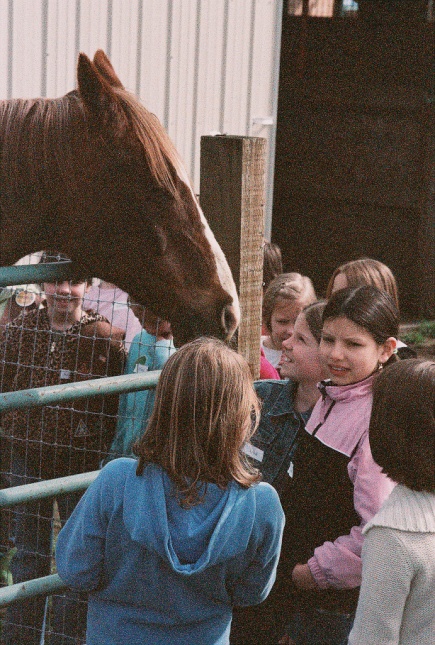 Learn how to safely walk around a horse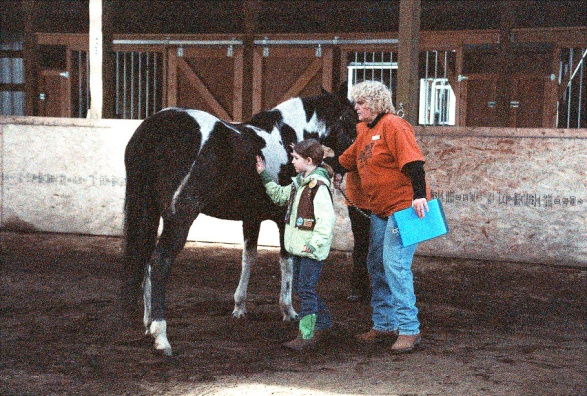 Handle English and Western tack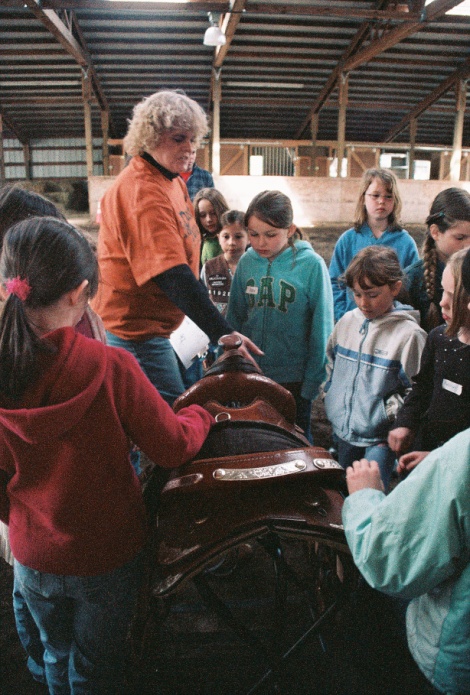 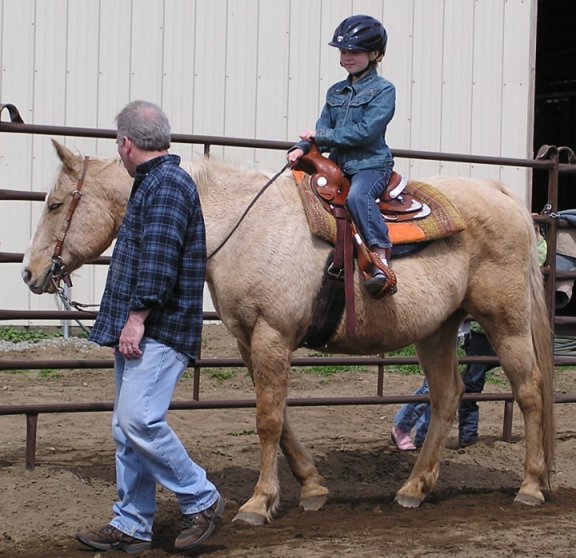 Learn how to groom a horse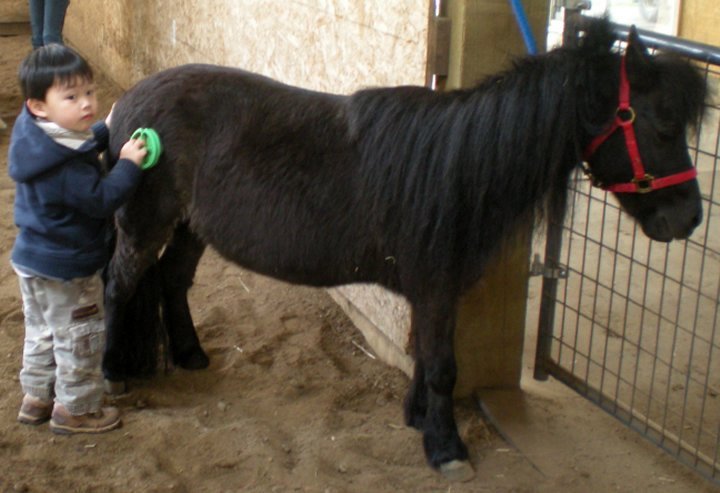 Ride in our pony cart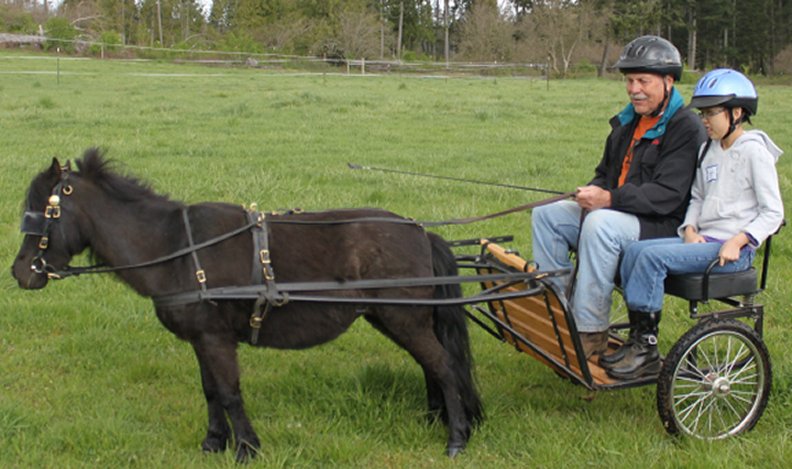 RidingLearn the responsibility of horse ownership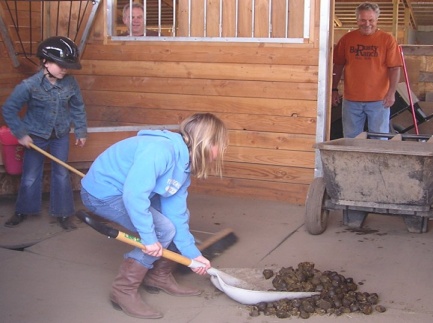 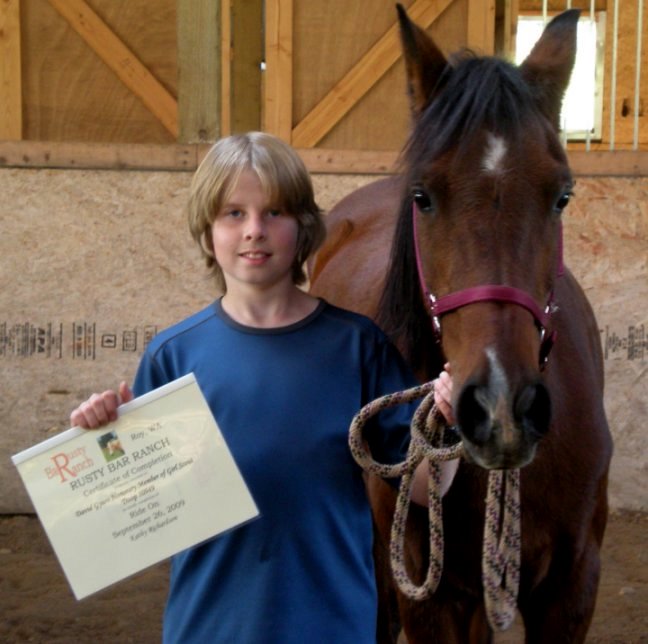 All participants receive a Horsemanship Patch, Certificate of Participation,and packet of informationoutlining the dayHelmets are providedCameras are welcomeCost for Participants: $35.00Cost for adults:  FREE25% deposit required to reserve date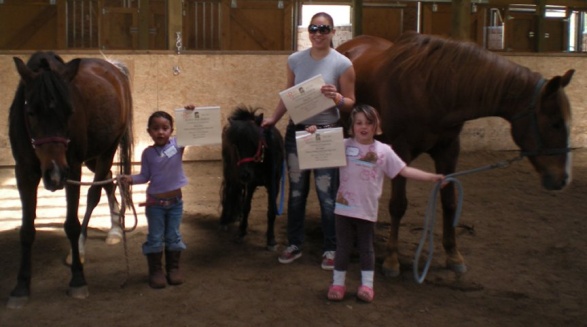 Fully enclosed indoor covered arenaHeated viewing/multipurpose room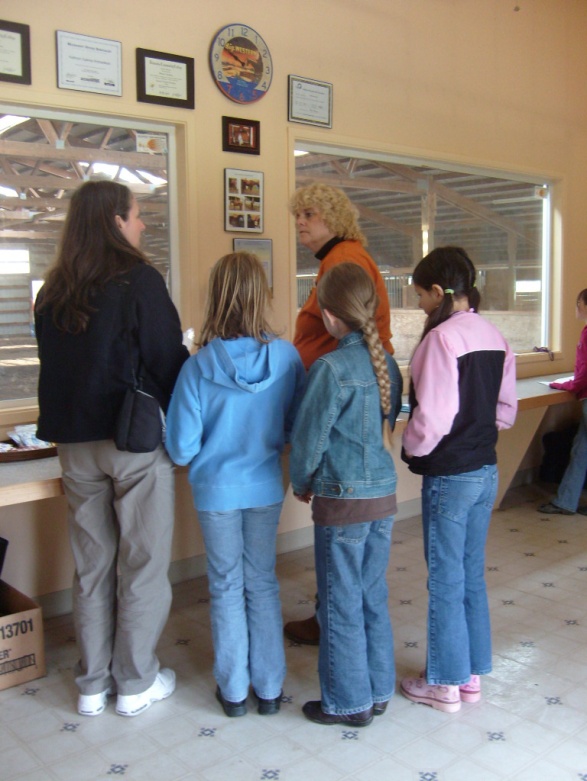 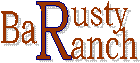 PresentsLife on AHorse Ranch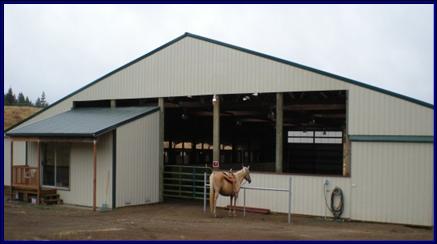 253-843-2455www.rustybarranch.com